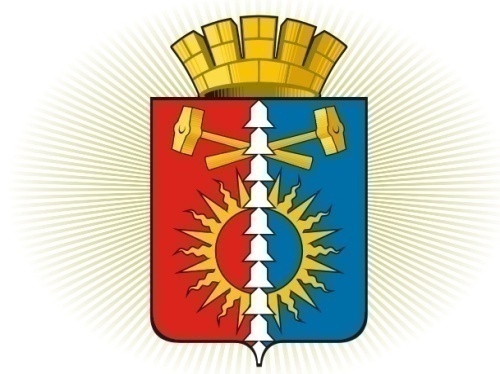 ДУМА ГОРОДСКОГО ОКРУГА ВЕРХНИЙ ТАГИЛСЕДЬМОЙ СОЗЫВ	Р Е Ш Е Н И Е	пятое заседание20.01.2022 г. № 5/7город Верхний Тагил  Об установлении на 2022 год коэффициента увеличения, применяемого при расчете арендной платы за земельные участки, находящиеся в собственности городского округа Верхний Тагил, расположенные на территории городского округа Верхний Тагил и предоставленные в аренду без торговВ целях обеспечения повышения доходов местного бюджета, учитывая индекс потребительских цен, в соответствии со статьей 39.7 Земельного кодекса Российской Федерации, Положением о порядке определения размера арендной платы, порядке, условиях и сроках внесения арендной платы и ставок арендной платы за земельные участки, находящиеся в муниципальной собственности городского округа Верхний Тагил, утвержденным решением Думы городского округа Верхний Тагил от 27.02.2012 № 51/13, руководствуясь Уставом городского округа Верхний Тагил, Дума городского округа Верхний ТагилР Е Ш И Л А:1.Установить на 2022 год коэффициент увеличения, применяемый при расчете арендной платы за земельные участки, находящиеся в собственности городского округа Верхний Тагил, расположенные на территории городского округа Верхний Тагил и предоставленные в аренду без проведения торгов, в размере 1,04.2.Администрации городского округа Верхний Тагил произвести перерасчет арендной платы по действующим договорам аренды земельных участков.3. Настоящее Решение вступает в силу после его официального опубликования.4. Опубликовать настоящее Решение в газете «Местные ведомости» и разместить на официальном сайте городского округа Верхний Тагил www.go-vtagil.ru, и официальном сайте Думы городского округа Верхний Тагил www.duma-vtagil.ru.5. Контроль за исполнением настоящего решения возложить на постоянную комиссию Думы городского округа Верхний Тагил  по экономике и бюджету. Председатель Думыгородского округа Верхний Тагил ___________Е.А. НехайГлава  городского округаВерхний Тагил                                             ___________В.Г. Кириченко